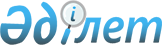 О внесении изменений в постановление Правительства Республики Казахстан от 12 декабря 2013 года № 1329 "О реализации Закона Республики Казахстан "О республиканском бюджете на 2014 - 2016 годы"Постановление Правительства Республики Казахстан от 24 июля 2014 года № 823      Примечание РЦПИ!

      Вводится в действие с 1 января 2014 года

      Правительство Республики Казахстан ПОСТАНОВЛЯЕТ:



      1. Внести в постановление Правительства Республики Казахстан от 12 декабря 2013 года № 1329 «О реализации Закона Республики Казахстан «О республиканском бюджете на 2014 – 2016 годы» следующие изменения:



      в приложении 1 к указанному постановлению:



      в разделе «III. Целевые трансферты на развитие»:



      в функциональной группе 7 «Жилищно-коммунальное хозяйство»:



      по администратору 214 «Министерство регионального развития Республики Казахстан»:



      в программе 033 «Целевые трансферты на развитие областным бюджетам, бюджетам городов Астаны и Алматы на проектирование, развитие, обустройство и (или) приобретение инженерно-коммуникационной инфраструктуры»:



      в графе «2014 год»:



      в строке «Карагандинская область» цифры «3338089» заменить цифрами «3543711»;



      в строке «Костанайская область» цифры «2144117» заменить цифрами «2328643»;



      в строке «Кызылординская область» цифры «1493255» заменить цифрами «1826271»;



      в строке «Прочие» цифры «723164» заменить цифрой «0».



      2. Настоящее постановление вводится в действие с 1 января 2014 года.      Премьер-Министр

      Республики Казахстан                       К. Масимов
					© 2012. РГП на ПХВ «Институт законодательства и правовой информации Республики Казахстан» Министерства юстиции Республики Казахстан
				